The Café - Week Beginning 08/06/20 Design your own chef hat and apron.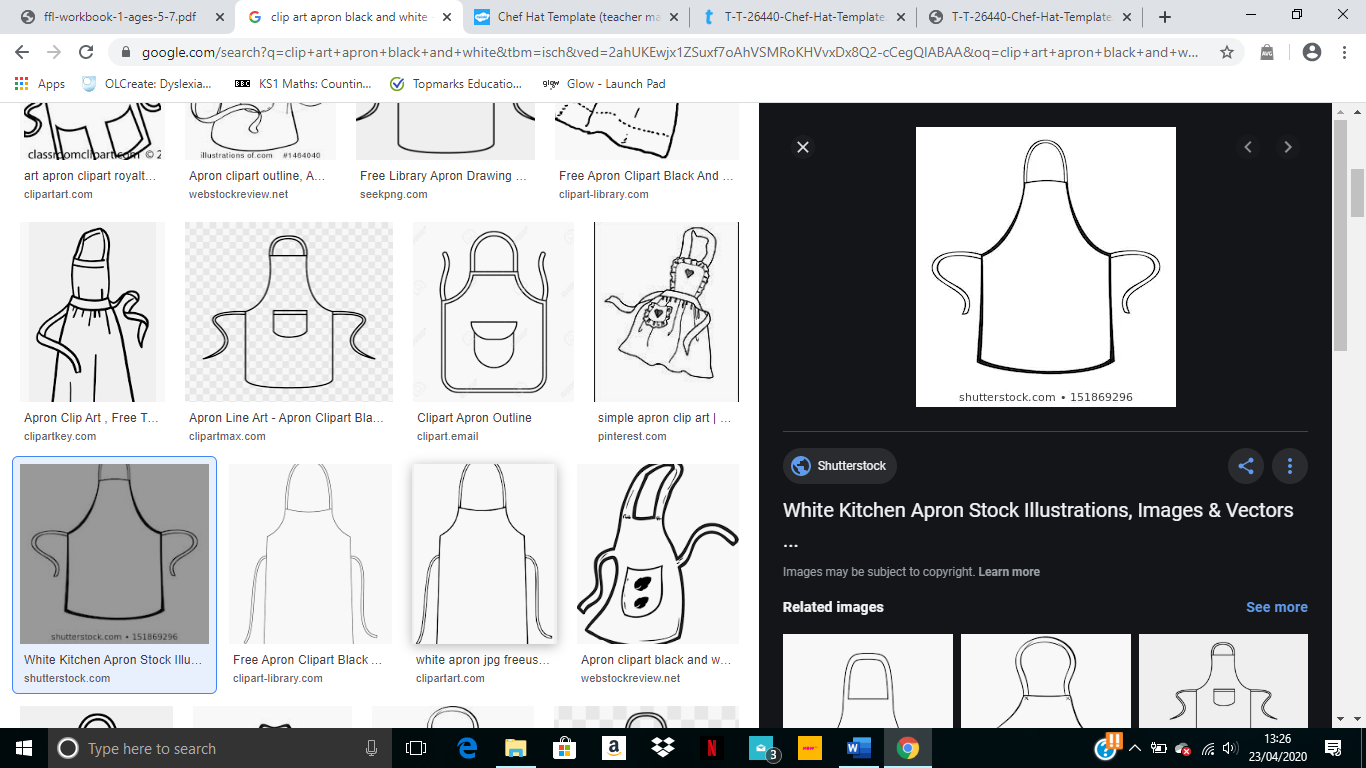 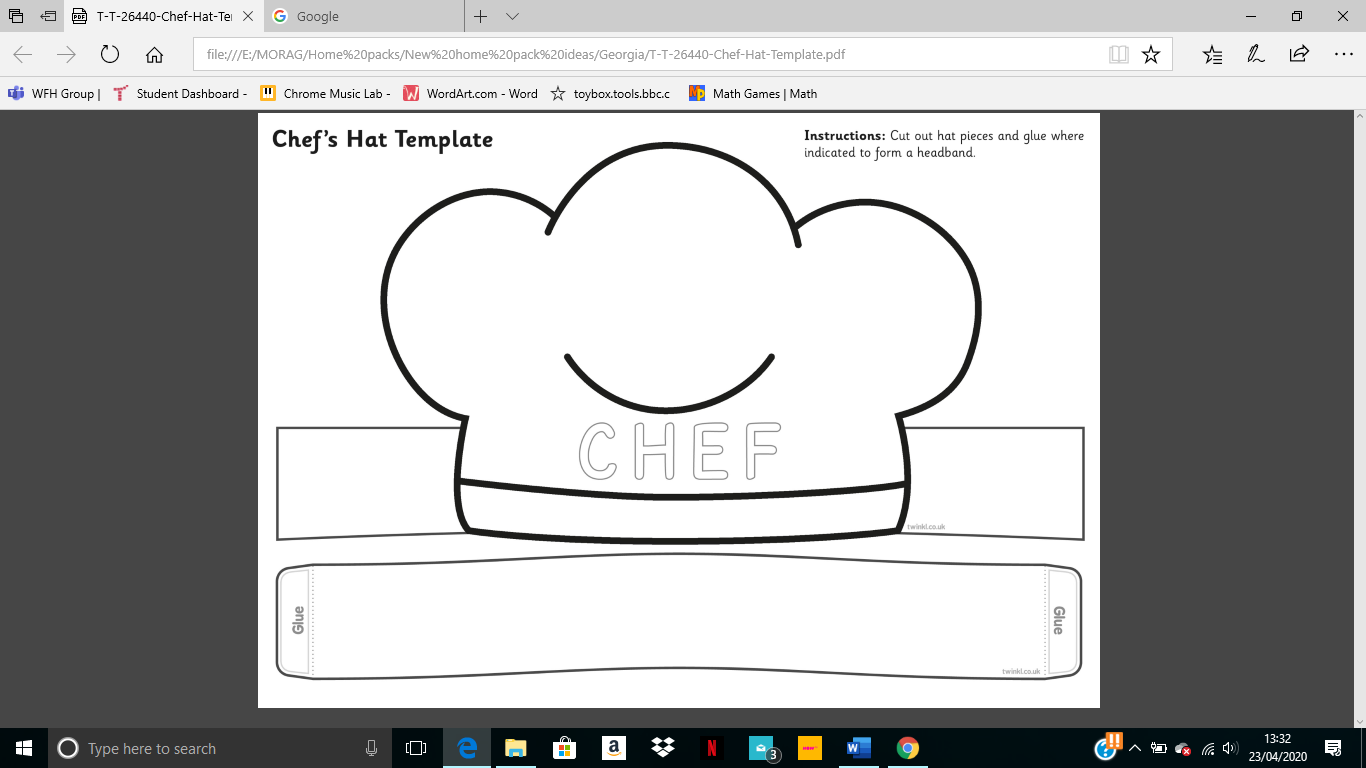 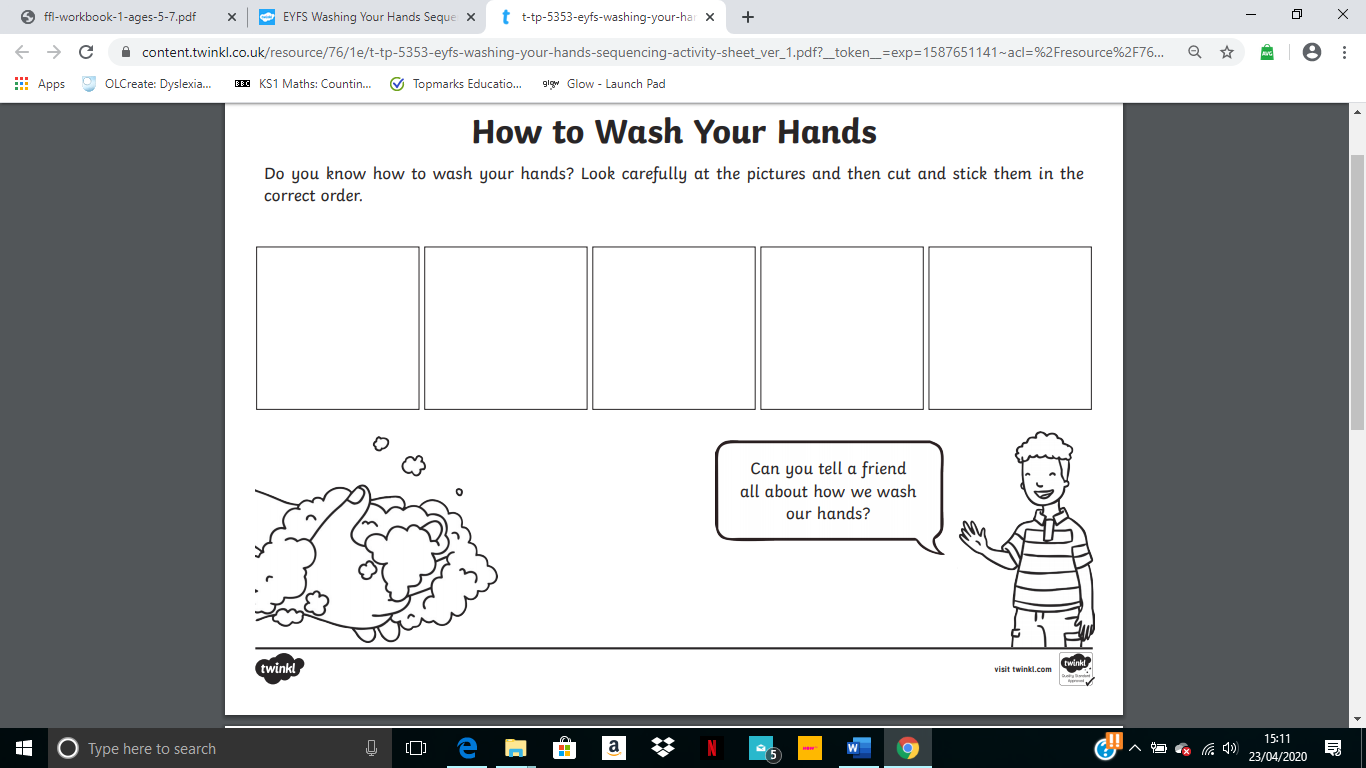 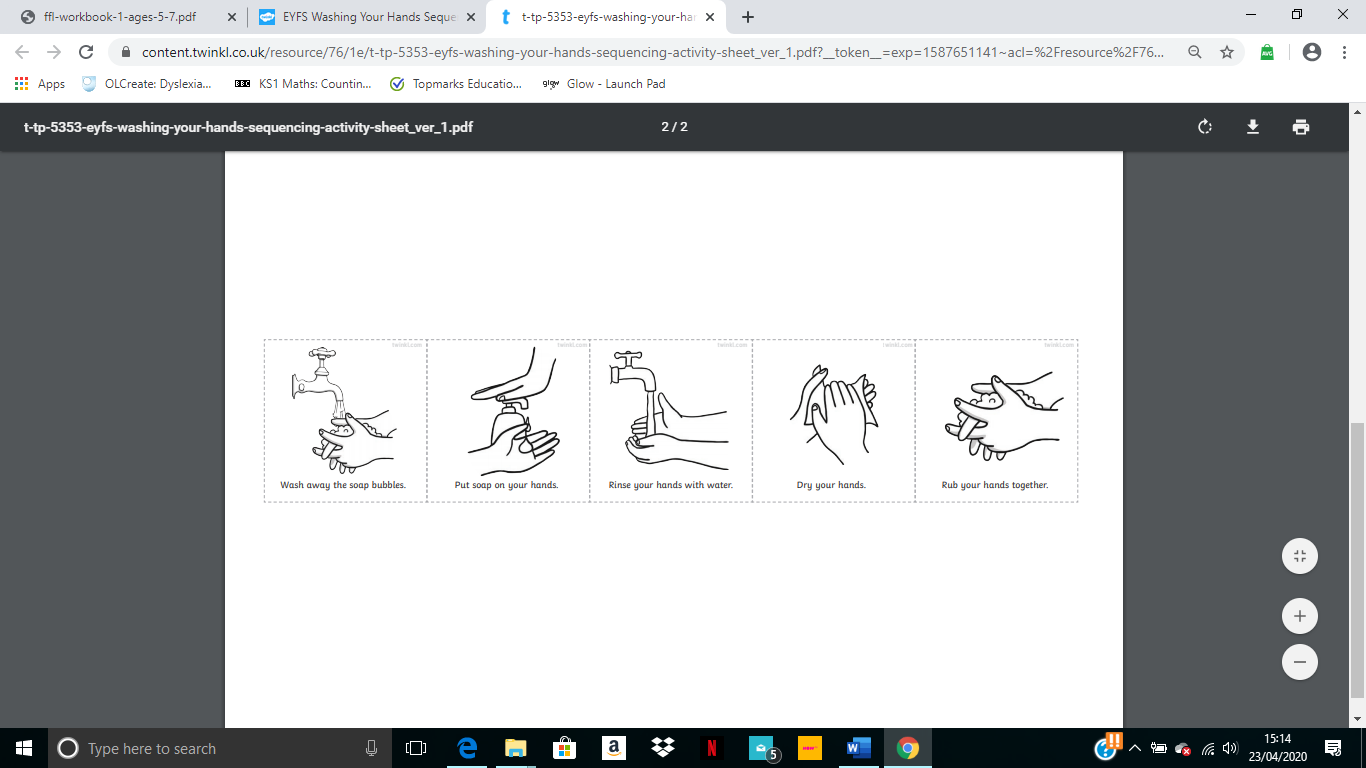 Help to set the table for dinner each night. You will need a plate/bowl, cutlery and a cup.Can you write some instructions on how to make a cake or cookies?Remember to include the ingredients and how to do it (method)Go to doorwayonline.org and click on “time and money”. Try the “cashing in game”. Select up to 10p. Extend to 20p if you want a challenge!Practise filling up different size cups with water from the kettle (cold water!!) use the language of full/empty/more/less to describe what is happening. Which one held the most/least?Can you make an opening time sign for your café?Write the name of each day and what time you open and close.e.g. Monday – 10:00-4:00Can you design the uniform for your chef in the café? Use the Chef hat and apron templates in your pack to help.If you can’t print them out, use some paper from your house and design your own hat and apron.Try the handwashing cut and stick activity to remember the important steps for hand hygiene.Visit http://archive.foodafactoflife.org.uk/QuickLinks.aspx?contentType=2These games are all about healthy eating. Choose any of them to explore (the age 5-8 games if it specifies)Can you use any fruit or vegetables you have in your house to print a picture with?e.g. Apples, broccoli, cauliflower, mushrooms, corn on the cob, pepper, celery, potatoesUse your Chef hat and pretend to be the chef. Can you help a grown up to prepare breakfast lunch or dinner? http://www.sheppardsoftware.com/nutritionforkids/games/foodgroupsgame.htmltry this game to sort the foods into the correct categoriesCan you try a new fruit or vegetable this week?What did you try?Use biscuits, or a fruit like grapes/blueberries. Make sure you have 6 of the thing you are using and 2 plates – 1 for you and 1 for someone else in your house. Can you share the 6 between the 2 plates so you both have the same? Try another number. What do you notice about some numbers? Do they all share equally?As a challenge – pay for an item in your shop with 10p. Get a grown up to help you work out how much change you would get. Use the paper or real coins to help you. (if you don’t still have the paper coins try to make your own money!!Follow this link to watch some videos about where our food comes from https://www.foodafactoflife.org.uk/5-7-years/where-food-comes-from/videos/Find a recipe you have never made before in a recipe book or on the internet. What did you make?Did you like it?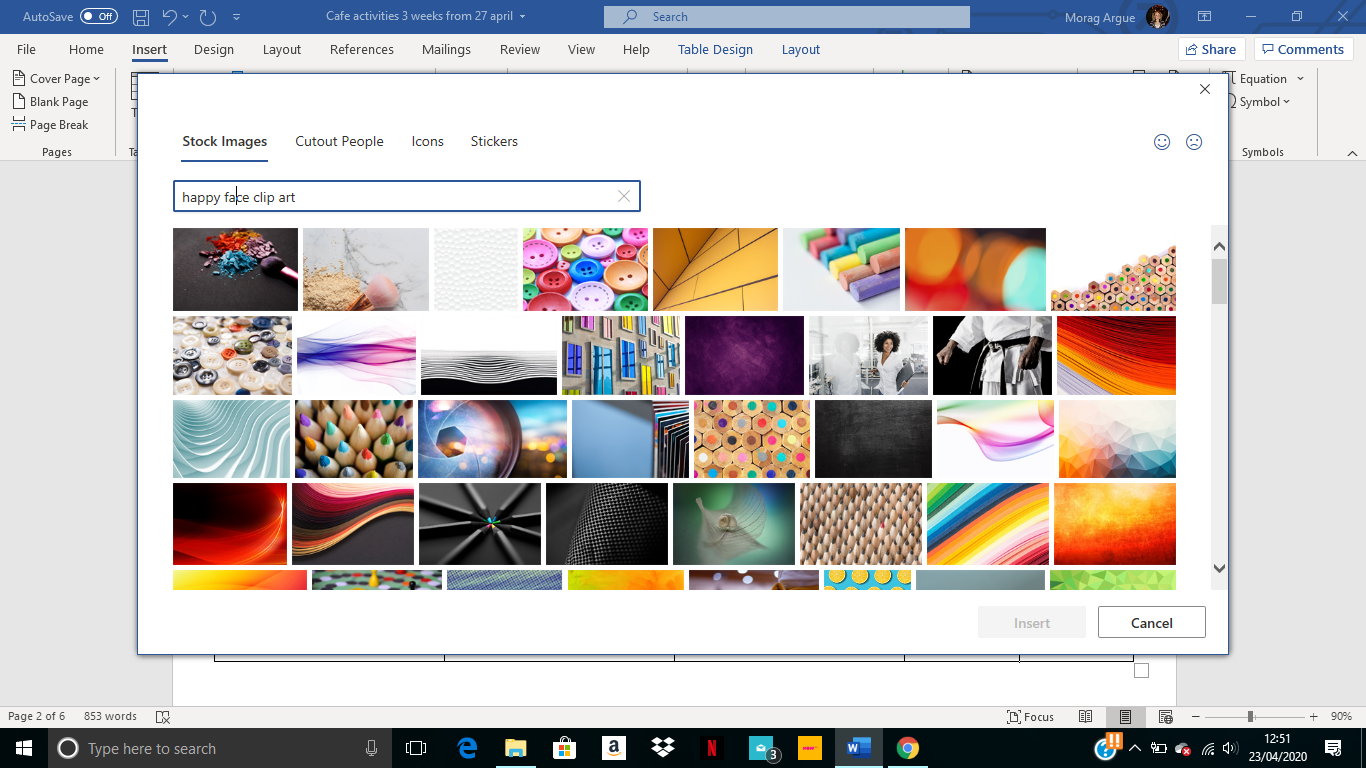 